OBWIESZCZENIEWÓJTA GMINY PAWŁOSIÓWz dnia 24 kwietnia 2014 r.w sprawie informacji o numerach i granicach obwodów głosowaniaoraz siedzibach obwodowych komisji wyborczych, w tym o siedzibach obwodowych komisji wyborczych właściwych dla głosowania korespondencyjnego oraz o lokalach przystosowanych do potrzeb osób niepełnosprawnychNa podstawie art. 16 § 1 oraz art. 61 a § 1 ustawy z dnia 5 stycznia 2011 r. – Kodeks wyborczy (Dz. U. Nr 21, poz.112 ze zm.) oraz Uchwały                                       Nr XXV/130/2012 Rady Gminy Pawłosiów   z dnia 27 września 2012 r. w sprawie podziału Gminy Pawłosiów na stałe obwody głosowania, ustalenia ich numerów i granic oraz siedzib obwodowych komisji wyborczych (Dz. Urz. woj. Podkarpackiego  z 2012 r., poz. 2052) podaje się do publicznej wiadomościinformację o numerach i granicach obwodów głosowania oraz siedzibach obwodowych komisji wyborczych, w tym o siedzibie obwodowej komisji wyborczej właściwej dla głosowania korespondencyjnego oraz o lokalach przystosowanych do potrzeb osób niepełnosprawnych dla przeprowadzenia głosowania  w wyborach do Parlamentu Europejskiego, zarządzonych na dzień 25 maja 2014 r.- obwody oznaczone symbolem są przystosowane do potrzeb osób  niepełnosprawnych.   - obwód oznaczony symbolem został wyznaczony dla celów głosowania korespondencyjnego.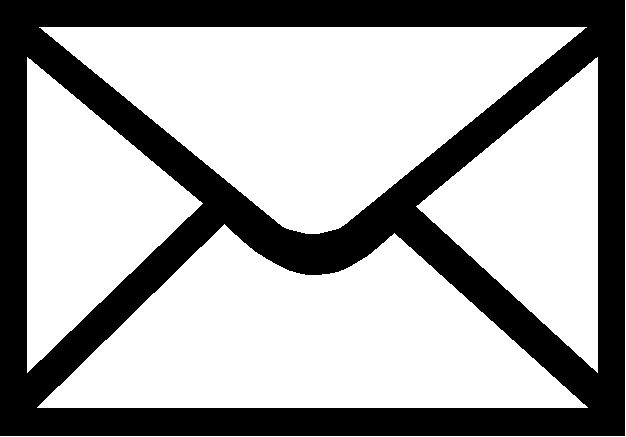 										Wójt Gminy Pawłosiów					     					      (-) Mariusz ReńNr obwodugłosowaniaGranice obwodu głosowaniaSiedziba 
Obwodowej Komisji WyborczejSołectwo: PawłosiówŚwietlica Wiejska  w Pawłosiowie  Sołectwo: Widna GóraZespół Szkół w PawłosiowieSołectwo: KidałowiceDom Kultury  w Kidałowicach                               Sołectwo : MaleniskaŚwietlica Wiejska w Maleniskach Sołectwa: Szczytna Świetlica Wiejska w Szczytnej       Sołectwo: TywoniaSzkoła Podstawowa w Tywoni Sołectwo: Cieszacin WielkiZespół Szkół w Cieszacinie Wielkim Sołectwo: Cieszacin Mały Remizo – Świetlica w Cieszacinie MałymSołectwo: Wierzbna Zespół Szkół w WierzbnejSołectwo: OżańskCentrum Kultury w Ożańsku  